Ул.”Независимост” № 20, централа: 058/600 889; факс: 058/600 806;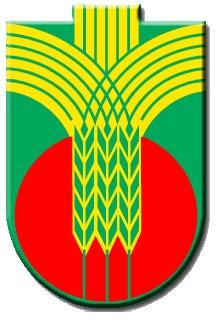 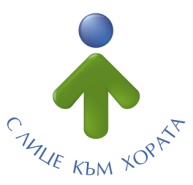 e-mail: obshtina@dobrichka.bg; web site: www.dobrichka.bgП О К А Н АКметът на Община ДобричкаНа основание чл.84, ал.6 от Закона за публичните финанси, кани кметове на кметства, кметски наместници, общински съветници, служители, директори на детски градини и училища, председатели на читалищни настоятелства и читалищни секретари, НПО, граждани, граждански сдружения и юридически  лица, извършващи стопанска дейност на територията на Община Добричка  наПУБЛИЧНО ОБСЪЖДАНЕ НА ПРОЕКТА ЗА БЮДЖЕТ НА ОБЩИНА ДОБРИЧКА ЗА  2023 г.Публичното обсъждане ще се проведе на 16.08.2023 г. /сряда/ от 10.00 часа, в зала 108 в сградата на Община  Добричка.Становища и предложения по проектобюджета за 2023 г. могат да се представят  в информационния център и на електронен адрес:obshtina@dobrichka.bg,  не по-късно от два дни преди провеждане на обсъждането. За постъпилите становища и предложения от публичното обсъждане ще бъдат съставени протоколи, които са неразделна част от проекта на общинския бюджет при разглеждането му на заседание на Общинския съвет.СОНЯ ГЕОРГИЕВАКмет на Община Добричка